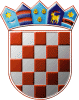 REPUBLIKA HRVATSKAMEĐIMURSKA ŽUPANIJAOPĆINA SVETI JURAJ NA BREGUOPĆINSKO IZBORNO POVJERENSTVOKLASA:013-03/21-01/04URBROJ:2109/16-04/3-21-5Pleškovec, 15. travnja 2021.	Na temelju čl. 25. al. 4. i 5. Odluke za izbor članova vijeća mjesnih odbora na području Općine Sveti Juraj na Bregu, Klasa: 013-03/21-01/04, Urbroj: 2109/16-03-21-01 od dana 31. ožujka 2021.godine, Općinsko izborno povjerenstvo Općine Sveti Juraj na Bregu izdajeOBVEZATNE UPUTE BROJ VMSJB – I.O OBRASCIMA ZA PROVOĐENJE IZBORA ZA ČLANOVE VIJEĆA MJESNIH ODBORAPripreme i provođenje izbora za članove vijeća mjesnih odbora obavljat će se na obrascima propisanim ovim Obvezatnim uputama. Obrasci su namijenjeni izborima za članove vijeća mjesnih odbora.Obrasci iz točke 1. ovih Obvezatnih uputa nose oznaku OVMSJB.Ako za pojedine radnje nije Obvezatnim uputama utvrđen odgovarajući obrazac, tijelo za provođenje izbora odredit će sadržaj i oblik akta u skladu s odredbama Zakona, kada je to neophodno za provođenje odgovarajuće izborne radnje.Obrasci za provođenje izbora su:OVMSJB – I		Prijedlog kandidacijske liste političke stranke/političkih stranaka za izbor članova vijeća mjesnog odboraOVMSJB – II		Prijedlog kandidacijske liste grupe birača za izbor članovavijeća mjesnog odboraOVMSJB – II/I		Obrazac za prikupljanje potpisa birača koji podržavajukandidacijsku listu grupe birača za članove vijeća mjesnog odboraOVMSJB – III		Očitovanje kandidata o prihvaćanju kandidature za članavijeća mjesnog odboraOznake, nazivi i sadržaj obrazaca sastavni su dio ovih Obvezatnih uputa.Ove Obvezatne upute stupaju na snagu danom donošenja, a objavljuju se na oglasnoj ploči u sjedištu Općine Sveti Juraj na Bregu i na web stranici www.svetijurajnabregu.hr.              PREDSJEDNIKKatarina Posavec, dipl. iur., v. r.